Das elterliche Sorgerecht
KurzüberblickDas nachfolgende Mind Map stellt die wichtigsten Aspekte des elterlichen Sorgerechts in der Bundesrepublik Deutschland dar.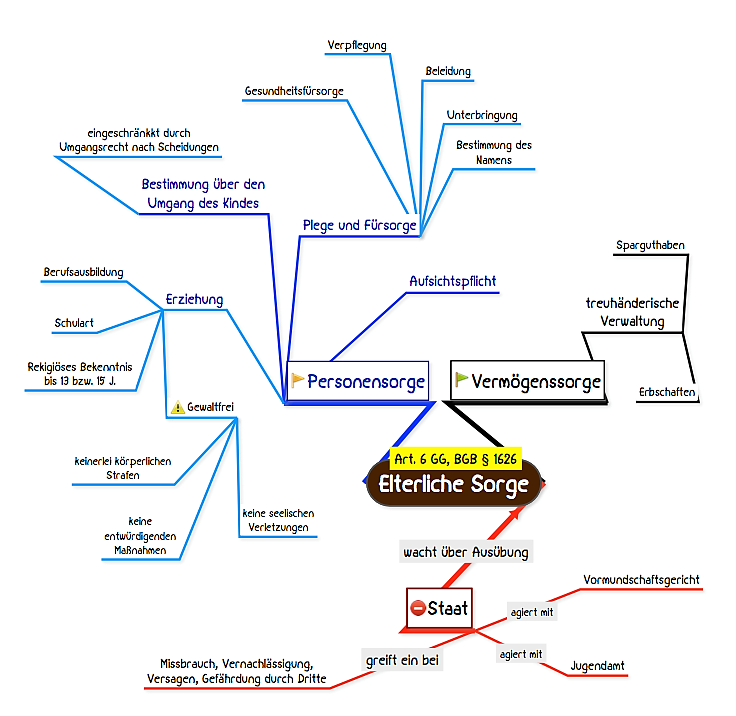 Arbeitsanregungen:Erläutern Sie mit Hilfe des Mind Maps das elterliche Sorgerecht in der Bundsrepublik Deutschland.